Оргкомитетмеждународного круглого стола«Социологическая наука и образование в современном обществе»Козловская Наталья Владимировна, заведующий кафедрой социологии и специальных социологических дисциплин ГрГУ им. Я. Купалы, кандидат исторических наук, доцент (председатель).Мысливец Николай Леонтьевич, заместитель декана факультета довузовской подготовки ГрГУ им. Я. Купалы, кандидат социологических наук, доцент (сопредседатель).Богуш Татьяна Александровна, доцент кафедры социологии и специальных социологических дисциплин ГрГУ им. Я. Купалы, кандидат социологических наук, доцент.Беспамятных Николай Никифорович, доцент кафедры социологии и специальных социологических дисциплин ГрГУ им. Я. Купалы, кандидат философских наук, доцент. АветянНаринэСумбатовна, старший преподаватель кафедры социологии и специальных социологических дисциплин ГрГУ им. Я. Купалы. Кергет Игорь Леонидович, старший преподаватель кафедры социологии и специальных социологических дисциплин ГрГУ им. Я. Купалы.Цюхай Марина Владимировна, старший преподаватель кафедры социологии и специальных социологических дисциплин ГрГУ им. Я. Купалы.Щербинин Сергей Николаевич, старший преподаватель кафедры социологии и специальных социологических дисциплин ГрГУ им. Я. Купалы.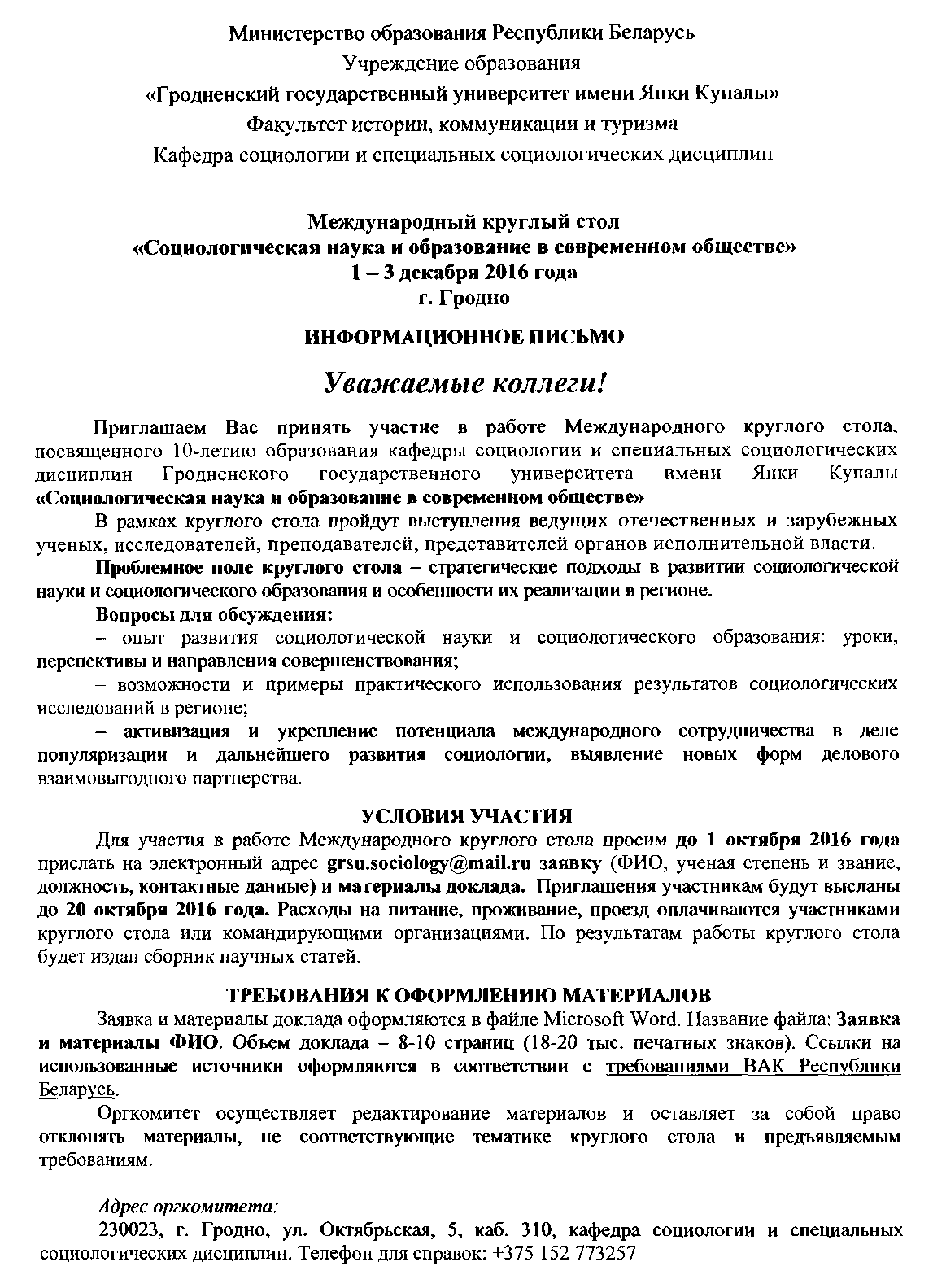 